10张图，帮你降低感染冠状病毒的风险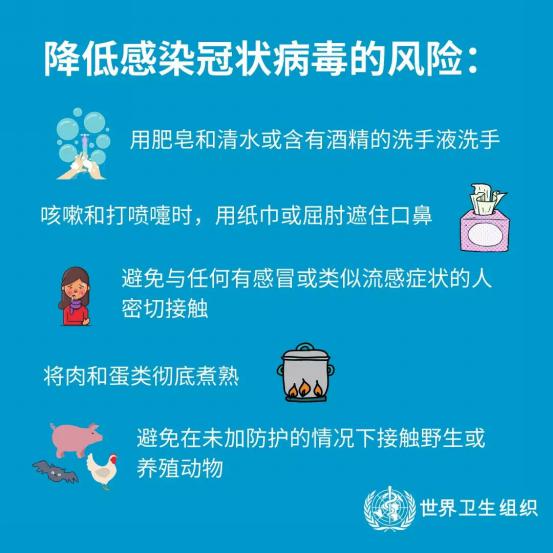 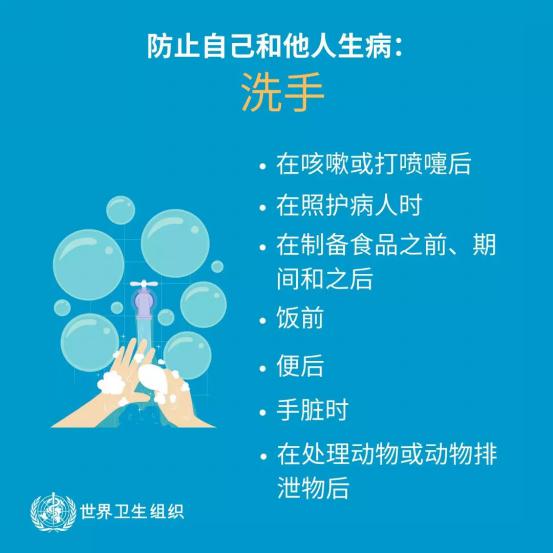 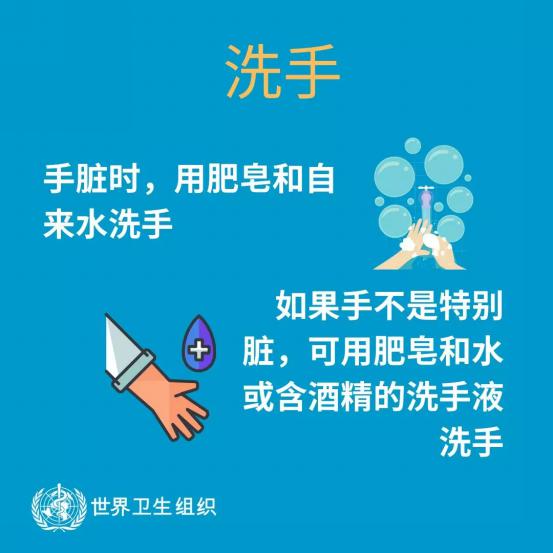 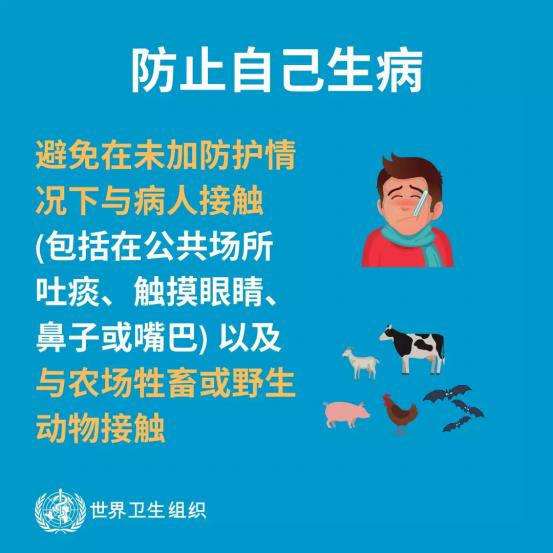 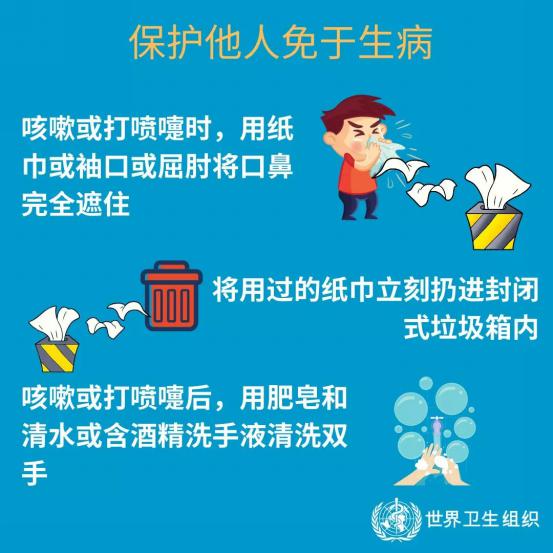 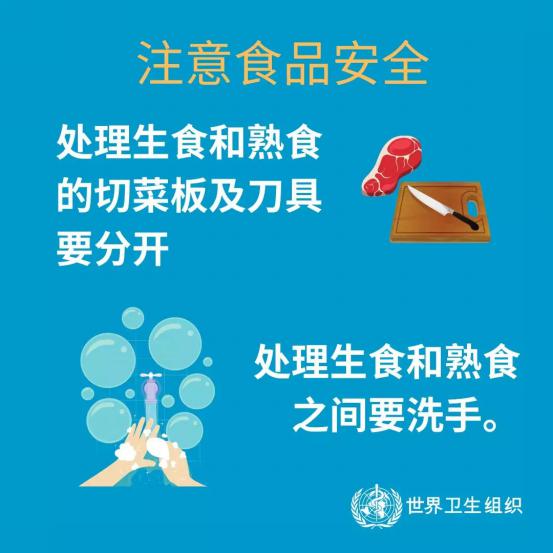 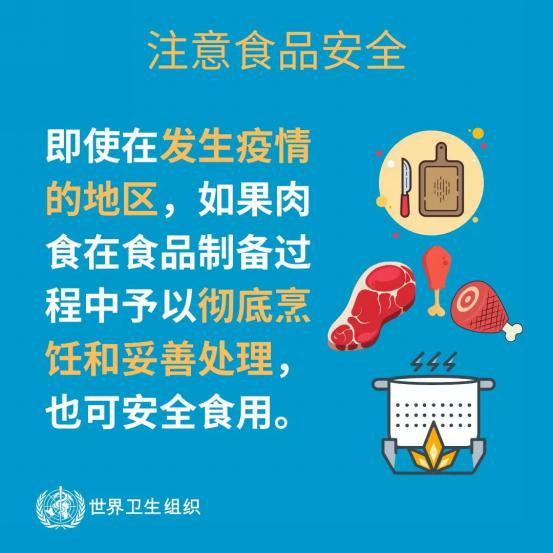 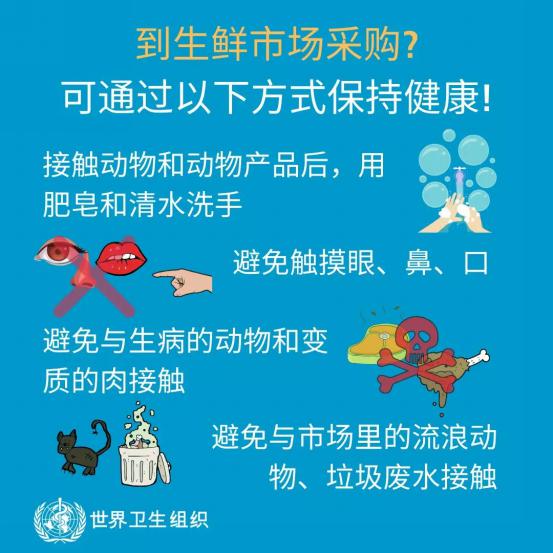 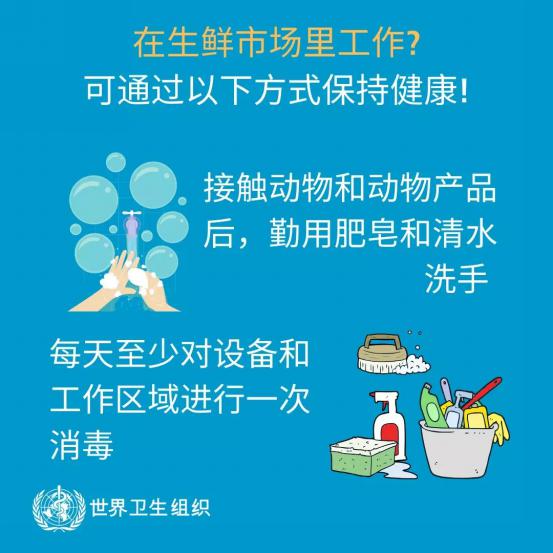 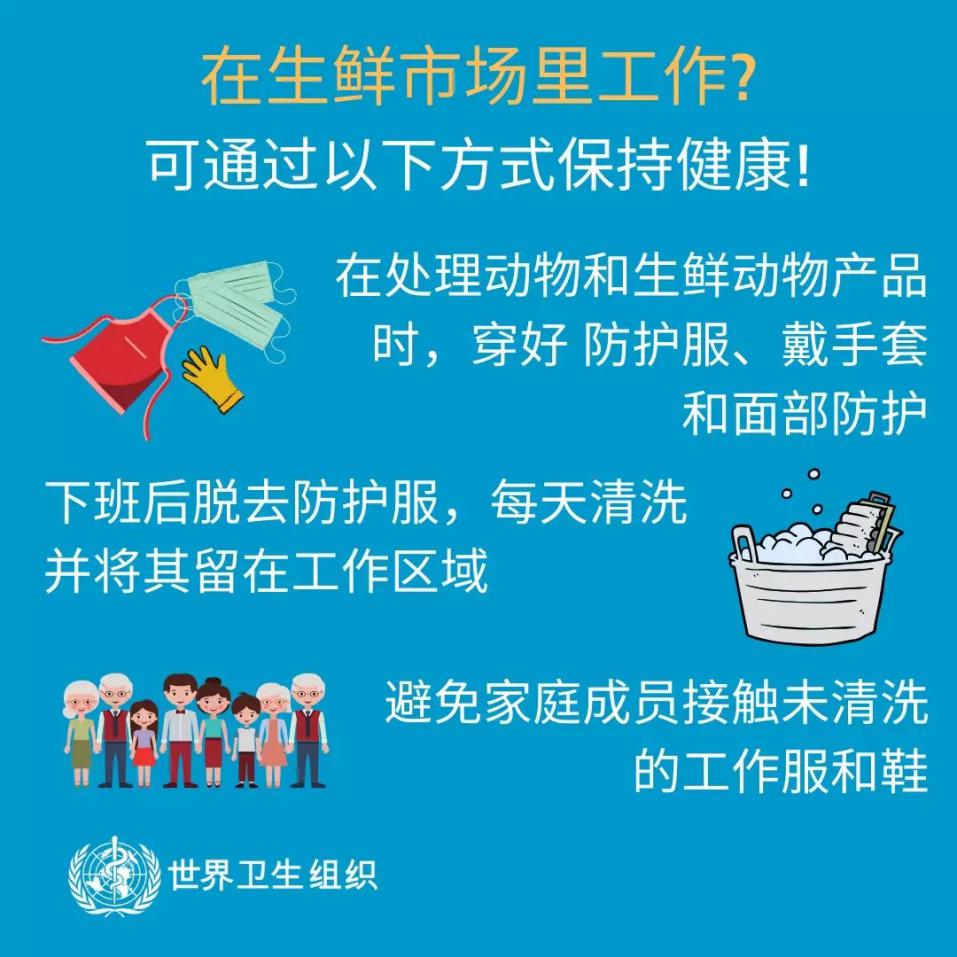 值此新春佳节之际，预祝大家过一个祥和安全的春节